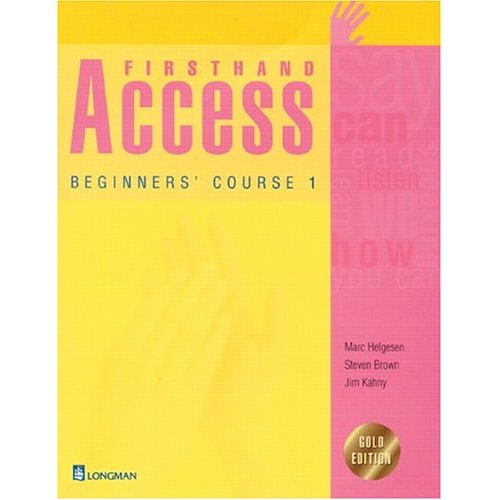 http://www.amazon.com/gp/product/images/9620019458/ref=dp_image_text_0?ie=UTF8&n=283155&s=books